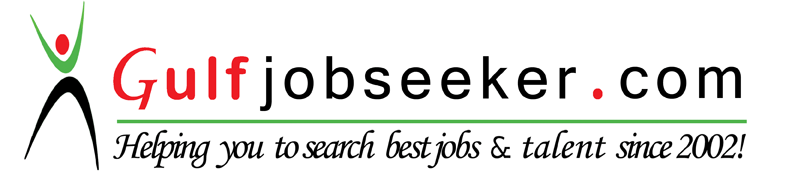 Whats app  Mobile:+971504753686 Gulfjobseeker.com CV No:260096E-mail: gulfjobseeker@gmail.comCAREER OBJECTIVE		Intend to build a successful career in a highly motivated, innovative work environment with committed and dedicated people, which will help to explore myself fully and also utilize my maximum abilities for the development and growth of the company.PROFILE		A proactive individual dedicated to maintain high quality standardswith a logical approach to challenges.ACADEMIC QUALIFICATIONPassed B.E in Mechanical Engineering in the year 2015.Passed Plus Two in the year 2011.Passed SSLC in the year 2009.SOFTWARE SKILLSModelling / Designing Software’s: Autocad  / Catia V5.Operating system: Windows XP, 7, 8, 8.1.PC AssemblyKnowledge, Knowledge in MS Office.ACADEMIC PROJECTTHE DESIGN OF FABRICATION OF PNEUMATIC DRILL JIG FOR CYLINDRICAL COMPONENT.DEVELOPMENT AND IMPLEMENTATION OF REVERSE DRIVE MECHNISM IN BIKES.DEFECT ANALYSIS IN PAINT SHOPTRAINING AND WORKSHOP ATTENDEDImplant training at hyundai motors India limited Implant training at Jaymangala industries  Participated in “Glider design & fabrication workshop” on PINNAClE 2013 held at Anna University.Internship  training at SMR automotive systems India limited.EXTRA-CURRICULAR ACTIVITIES, AWARDS AND ACHIEVEMENTParticipated in Shop Competition entrepreneur week 2014 saveetha university.Participated in the event of WORK SHOP MODELLING macadroit held eswari engineering college.Participated in THE ROBOTICS CLUB conducted by SRM UNIVERSITY.Participated in event cybrogs 2012 held at valliammai engineering college.JOURNAL PAPERSPublished journal paper on fabrication of pneumatic drill jig for cylindrical component.Published journal paper on defect analysis in paint shop.PERSONAL SKILLSTechnical problem solving abilities, Quick Learning skills, Willingness to learn.Work well individually as well in team, Can work with different kinds of people as I enjoy learning from everyone.Able to handle multiple assignments under high pressure, Time management skills.PERSONAL DETAILS		Date of Birth			:        	25-10-1993		Caste & Religion		:	ISLAM, MUSLIM		Nationality			:        	INDIAN		Marital Status			:	SINGLELanguages Known		:	English, Hindi, Tamil and Malayalam.